                 SAKARYA ÜNİVERSİTESİ                 SAKARYA ÜNİVERSİTESİ                 SAKARYA ÜNİVERSİTESİ                                                                                          ULUSLARARASI İLİŞKİLER BÖLÜMÜ                                                                                          ULUSLARARASI İLİŞKİLER BÖLÜMÜ                                                                                          ULUSLARARASI İLİŞKİLER BÖLÜMÜ                                                                                          ULUSLARARASI İLİŞKİLER BÖLÜMÜ                                                                                          ULUSLARARASI İLİŞKİLER BÖLÜMÜ                                                                                          ULUSLARARASI İLİŞKİLER BÖLÜMÜ                                                                                          ULUSLARARASI İLİŞKİLER BÖLÜMÜ                                                                                          ULUSLARARASI İLİŞKİLER BÖLÜMÜ                                                                                          ULUSLARARASI İLİŞKİLER BÖLÜMÜ                                                                                          ULUSLARARASI İLİŞKİLER BÖLÜMÜ                                                              2014-2015 ÖĞRETİM YILI GÜZ YARIYILI YÜKSEK LİSANS FİNAL SINAV PROGRAMI                                                              2014-2015 ÖĞRETİM YILI GÜZ YARIYILI YÜKSEK LİSANS FİNAL SINAV PROGRAMI                                                              2014-2015 ÖĞRETİM YILI GÜZ YARIYILI YÜKSEK LİSANS FİNAL SINAV PROGRAMI                                                              2014-2015 ÖĞRETİM YILI GÜZ YARIYILI YÜKSEK LİSANS FİNAL SINAV PROGRAMI                                                              2014-2015 ÖĞRETİM YILI GÜZ YARIYILI YÜKSEK LİSANS FİNAL SINAV PROGRAMI                                                              2014-2015 ÖĞRETİM YILI GÜZ YARIYILI YÜKSEK LİSANS FİNAL SINAV PROGRAMI                                                              2014-2015 ÖĞRETİM YILI GÜZ YARIYILI YÜKSEK LİSANS FİNAL SINAV PROGRAMI                                                              2014-2015 ÖĞRETİM YILI GÜZ YARIYILI YÜKSEK LİSANS FİNAL SINAV PROGRAMI                                                              2014-2015 ÖĞRETİM YILI GÜZ YARIYILI YÜKSEK LİSANS FİNAL SINAV PROGRAMI                                                              2014-2015 ÖĞRETİM YILI GÜZ YARIYILI YÜKSEK LİSANS FİNAL SINAV PROGRAMITarihSaatProgramProgramDersin AdıÖğretim ElemanıÖğretim ElemanıGözetmenSınıfSınıf 22.12.2014 13.00 ULİ ANA BİLİM DALI ULİ ANA BİLİM DALI BİLİMSEL DÜŞÜNCE VE ARAŞTIRMA YÖNTEMLERİ PROF.DR. ERTAN EFEGİL PROF.DR. ERTAN EFEGİLDİLEK KÜÇÜKBOZA 308A 308 24.12.2014 10.00 ULİ ANA BİLİM DALI ULİ ANA BİLİM DALI RUSYA TARİHİ YRD. DOÇ. DR. GİRAY SAYNUR DERMAN YRD. DOÇ. DR. GİRAY SAYNUR DERMANİDRİS TURANA 308A 30825.12.201410.00ULİ ANA BİLİM DALIULİ ANA BİLİM DALITHEORETICAL APPROACHES TO TURKEY’S FOREIGN POLICYDOÇ. DR. ALİ BALCIDOÇ. DR. ALİ BALCIFAHRİYE KESKİNA 308A 30825.12.201411.00ULİ ANA BİLİM DALIULİ ANA BİLİM DALIYAKINÇAĞ SİYASİ TARİHİDOÇ. DR. SİBEL AKGÜNDOÇ. DR. SİBEL AKGÜNHASAN BEKDESA 112A 11226.12.201410.00ULİ ANA BİLİM DALIULİ ANA BİLİM DALIELEŞTİREL JEOPOLİTİKYRD. DOÇ. DR. MURAT YEŞİLTAŞYRD. DOÇ. DR. MURAT YEŞİLTAŞÜNAL TÜYSÜZA 308A 30829.12.201411.00ULİ ANA BİLİM DALIULİ ANA BİLİM DALIMİLLİYETÇİLİKPROF. DR. EMİN GÜRSESPROF. DR. EMİN GÜRSESCÜNEYT DOĞRUSÖZLÜC 101C 101                 SAKARYA ÜNİVERSİTESİ                 SAKARYA ÜNİVERSİTESİ                                                                                                   ULUSLARARASI İLİŞKİLER BÖLÜMÜ                                                                                                   ULUSLARARASI İLİŞKİLER BÖLÜMÜ                                                                                                   ULUSLARARASI İLİŞKİLER BÖLÜMÜ                                                                                                   ULUSLARARASI İLİŞKİLER BÖLÜMÜ                                                                                                   ULUSLARARASI İLİŞKİLER BÖLÜMÜ                                                                                                   ULUSLARARASI İLİŞKİLER BÖLÜMÜ                                                                                                   ULUSLARARASI İLİŞKİLER BÖLÜMÜ                                                                                                   ULUSLARARASI İLİŞKİLER BÖLÜMÜ                                                                   2014-2015 ÖĞRETİM YILI GÜZ YARIYILI YÜKSEK LİSANS BÜTÜNLEME SINAV PROGRAMI                                                                   2014-2015 ÖĞRETİM YILI GÜZ YARIYILI YÜKSEK LİSANS BÜTÜNLEME SINAV PROGRAMI                                                                   2014-2015 ÖĞRETİM YILI GÜZ YARIYILI YÜKSEK LİSANS BÜTÜNLEME SINAV PROGRAMI                                                                   2014-2015 ÖĞRETİM YILI GÜZ YARIYILI YÜKSEK LİSANS BÜTÜNLEME SINAV PROGRAMI                                                                   2014-2015 ÖĞRETİM YILI GÜZ YARIYILI YÜKSEK LİSANS BÜTÜNLEME SINAV PROGRAMI                                                                   2014-2015 ÖĞRETİM YILI GÜZ YARIYILI YÜKSEK LİSANS BÜTÜNLEME SINAV PROGRAMI                                                                   2014-2015 ÖĞRETİM YILI GÜZ YARIYILI YÜKSEK LİSANS BÜTÜNLEME SINAV PROGRAMI                                                                   2014-2015 ÖĞRETİM YILI GÜZ YARIYILI YÜKSEK LİSANS BÜTÜNLEME SINAV PROGRAMITarihSaatProgramDersin AdıÖğretim ElemanıGözetmenSınıfSınıf12.01.201511.00ULİ ANA BİLİM DALIMİLLİYETÇİLİKPROF. DR. EMİN GÜRSESCÜNEYT DOĞRUSÖZLÜA 308A 30812.01.2015 13.00 ULİ ANA BİLİM DALI BİLİMSEL DÜŞÜNCE VE ARAŞTIRMA YÖNTEMLERİ PROF.DR. ERTAN EFEGİLDİLEK KÜÇÜKBOZA 308A 30813.01.201511.00ULİ ANA BİLİM DALIYAKINÇAĞ SİYASİ TARİHİDOÇ. DR. SİBEL AKGÜNHASAN BEKDESA 308A 308 14.01.2015 10.00 ULİ ANA BİLİM DALI RUSYA TARİHİ YRD. DOÇ. DR. GİRAY SAYNUR DERMANİDRİS TURANA 308A 30815.01.201510.00ULİ ANA BİLİM DALITHEORETICAL APPROACHES TO TURKEY’S FOREIGN POLICYDOÇ. DR. ALİ BALCIFAHRİYE KESKİNA 308A 30816.01.201510.00ULİ ANA BİLİM DALIELEŞTİREL JEOPOLİTİKYRD. DOÇ. DR. MURAT YEŞİLTAŞÜNAL TÜYSÜZA 308A 30800.EÖ.FR.1000.EÖ.FR.10                 SAKARYA ÜNİVERSİTESİ                 SAKARYA ÜNİVERSİTESİ                                                                                                   ULUSLARARASI İLİŞKİLER BÖLÜMÜ                                                                                                   ULUSLARARASI İLİŞKİLER BÖLÜMÜ                                                                                                   ULUSLARARASI İLİŞKİLER BÖLÜMÜ                                                                                                   ULUSLARARASI İLİŞKİLER BÖLÜMÜ                                                                                                   ULUSLARARASI İLİŞKİLER BÖLÜMÜ                                                                                                   ULUSLARARASI İLİŞKİLER BÖLÜMÜ                                                                                                   ULUSLARARASI İLİŞKİLER BÖLÜMÜ                                                                   2014-2015 ÖĞRETİM YILI GÜZ YARIYILI DOKTORA FİNAL SINAV PROGRAMI                                                                   2014-2015 ÖĞRETİM YILI GÜZ YARIYILI DOKTORA FİNAL SINAV PROGRAMI                                                                   2014-2015 ÖĞRETİM YILI GÜZ YARIYILI DOKTORA FİNAL SINAV PROGRAMI                                                                   2014-2015 ÖĞRETİM YILI GÜZ YARIYILI DOKTORA FİNAL SINAV PROGRAMI                                                                   2014-2015 ÖĞRETİM YILI GÜZ YARIYILI DOKTORA FİNAL SINAV PROGRAMI                                                                   2014-2015 ÖĞRETİM YILI GÜZ YARIYILI DOKTORA FİNAL SINAV PROGRAMI                                                                   2014-2015 ÖĞRETİM YILI GÜZ YARIYILI DOKTORA FİNAL SINAV PROGRAMITarihSaatProgramDersin AdıÖğretim ElemanıGözetmenSınıf 22.12.2014 13.00 ULİ ANA BİLİM DALI SOSYAL BİLİMLERDE ARAŞTIRMA YÖNTEMLERİ PROF.DR. ERTAN EFEGİLDİLEK KÜÇÜKBOZA 308 24.12.2014 10.00 ULİ ANA BİLİM DALI DÜNYA POLİTİKASINDA ORTA ASYA VE KAFKASYA YRD. DOÇ. DR. GİRAY SAYNUR DERMANHASAN BEKDESA 30824.12.201413.00ULİ ANA BİLİM DALINEW PERSPECTIVES IN SECURİTY STUDIESDOÇ. DR. TUNCAY KARDAŞÜNAL TÜYSÜZA 30829.12.201411.00ULİ ANA BİLİM DALITERÖRİZM VE ULUSLARARASI İLİŞKİLERPROF. DR. EMİN GÜRSESCÜNEYT DOĞRUSÖZLÜC 10100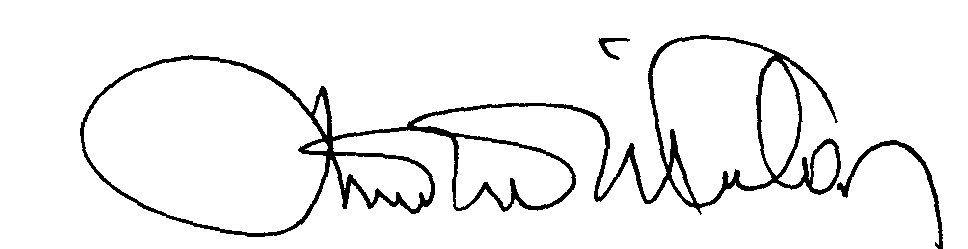 00.EÖ.FR.10                 SAKARYA ÜNİVERSİTESİ                 SAKARYA ÜNİVERSİTESİ                                                                                                   ULUSLARARASI İLİŞKİLER BÖLÜMÜ                                                                                                   ULUSLARARASI İLİŞKİLER BÖLÜMÜ                                                                                                   ULUSLARARASI İLİŞKİLER BÖLÜMÜ                                                                                                   ULUSLARARASI İLİŞKİLER BÖLÜMÜ                                                                                                   ULUSLARARASI İLİŞKİLER BÖLÜMÜ                                                                                                   ULUSLARARASI İLİŞKİLER BÖLÜMÜ                                                                                                   ULUSLARARASI İLİŞKİLER BÖLÜMÜ                                                                   2014-2015 ÖĞRETİM YILI GÜZ YARIYILI DOKTORA BÜTÜNLEME SINAV PROGRAMI                                                                   2014-2015 ÖĞRETİM YILI GÜZ YARIYILI DOKTORA BÜTÜNLEME SINAV PROGRAMI                                                                   2014-2015 ÖĞRETİM YILI GÜZ YARIYILI DOKTORA BÜTÜNLEME SINAV PROGRAMI                                                                   2014-2015 ÖĞRETİM YILI GÜZ YARIYILI DOKTORA BÜTÜNLEME SINAV PROGRAMI                                                                   2014-2015 ÖĞRETİM YILI GÜZ YARIYILI DOKTORA BÜTÜNLEME SINAV PROGRAMI                                                                   2014-2015 ÖĞRETİM YILI GÜZ YARIYILI DOKTORA BÜTÜNLEME SINAV PROGRAMI                                                                   2014-2015 ÖĞRETİM YILI GÜZ YARIYILI DOKTORA BÜTÜNLEME SINAV PROGRAMITarihSaatProgramDersin AdıÖğretim ElemanıGözetmenSınıf12.01.201511.00ULİ ANA BİLİM DALITERÖRİZM VE ULUSLARARASI İLİŞKİLERPROF. DR. EMİN GÜRSESCÜNEYT DOĞRUSÖZLÜA 308 12.01.2015 13.00 ULİ ANA BİLİM DALI SOSYAL BİLİMLERDE ARAŞTIRMA YÖNTEMLERİ PROF.DR. ERTAN EFEGİLDİLEK KÜÇÜKBOZA 308 14.01.2015 10.00 ULİ ANA BİLİM DALI DÜNYA POLİTİKASINDA ORTA ASYA VE KAFKASYA YRD. DOÇ. DR. GİRAY SAYNUR DERMANHASAN BEKDESA 30815.01.201513.00ULİ ANA BİLİM DALINEW PERSPECTIVES IN SECURİTY STUDIESDOÇ. DR. TUNCAY KARDAŞÜNAL TÜYSÜZA 3080000.EÖ.FR.10